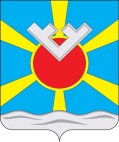 АДМИНИСТРАЦИЯ ПОСЕЛКА ТАЗОВСКИЙРАСПОРЯЖЕНИЕ29 декабря 2014 года  № 772-рО перечислении компенсационной выплаты на оздоровление работникам муниципального бюджетного учреждения «Физкультурно-спортивный центр поселка Тазовский»	В соответствии с постановлением Администрации поселка Тазовский от 11 июня 2013 года № 92 «О компенсационной выплате на оздоровление работникам муниципальных бюджетных учреждений муниципального образования поселок Тазовский», руководствуясь Уставом муниципального образования поселок Тазовский, Администрация поселка Тазовский:Перечислить компенсационные выплаты в размере 15 000,00 рублей следующим работникам муниципального бюджетного учреждения «Физкультурно-спортивный центр поселка Тазовский»:Тилебовой Динаре Крымсолтановне;Салиндер Наталии Михайловне;Шушакову Николаю Васильвичу.Отделу бухгалтерского учета, финансов и бюджета (Т.Г. Байрамова) осуществить необходимые операции для перечисления компенсационных выплат на оздоровление.Контроль исполнения настоящего распоряжения оставляю за собой.Глава муниципального образования                                          В.А. Четвертков